Ref: 2056 LGW LMAMonday 16th March 2020Dear Parents,Coronavirus UpdateWe are writing to provide an update regarding our school’s current position regarding coronavirus and the uncertainty its reporting in the media has continued to cause. 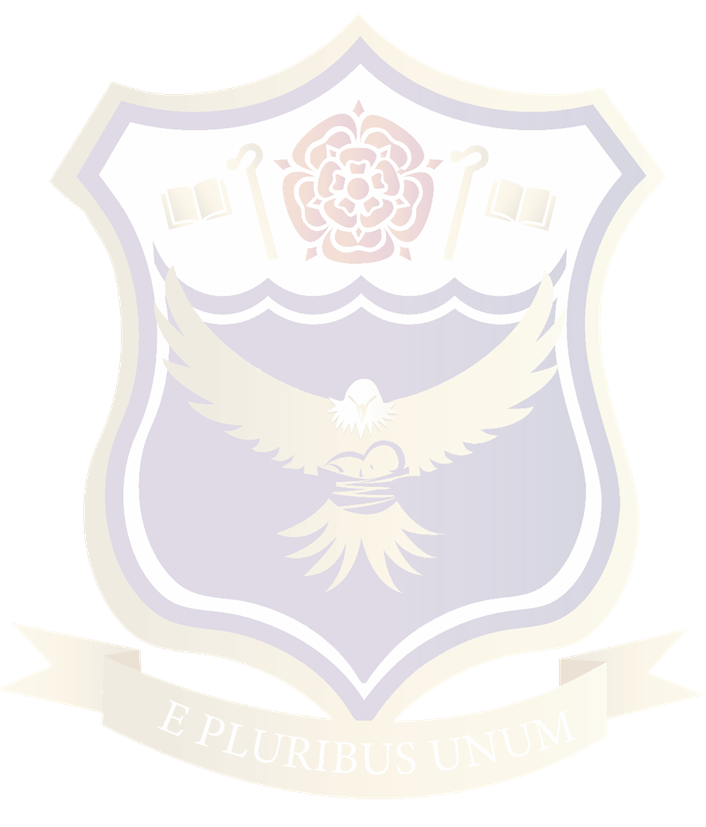 Any further updates will be provided on our website here Latest Updates	As the numbers affected by the virus continue to rise, we are carefully monitoring the situation and we are following any advice and guidance we receive. The school currently intends to remain open until we are instructed otherwise by the authorities or until we experience a situation whereby the school cannot operate as normal, such as significant staff absence, for example. Currently, we still do not have any confirmed cases but please be rest assured that we will always have the best interests of our students and staff at the heart of every decision that is made.The latest advice about coronavirus and when to self-isolate can be found at:Coronavirus (COVID-19): UK government responseIf your child, or any staff, come in to school with coronavirus type symptoms we will take all reasonable precautions to isolate and remove as soon as possible. It is essential therefore that we have your most up to date contacts, including wider emergency contacts. Please join us in reminding your sons/daughters of the need to regularly wash hands and avoid touching their face. We will make sure that toilets are accessible to support this.In this fast changing situation, we are constantly updating our plans for those students who are not attending school due to family self-isolation or in the event that the school is asked to close. Teachers have been asked to share any resources that they are routinely using lesson by lesson through ClassCharts to allow students to continue to study at home. We are reminding all students of their ClassCharts log in details and ask all parents to ensure that you provide the school with any updated contact details, including emails and phone numbers. Please email us (enquiries@burscoughprioryacademy.org) with any updated details. Any requests for password/log in changes should come via the website link on the Latest Updates webpage. We will also be printing off the latest data sheets to send home with your children today so that you can check these details. Please look out for these in your child’s bags and pockets. Please could you check, sign and return these forms, even if there are no changes, so we can be completely sure.It is important to highlight that, in the event of an unexpected or partial school closure, this would be announced through our website, a text home and social media, so please do continue to follow the school’s updates regularly.We are also conscious that some students may not have internet access at home. Please contact us as a matter of urgency if you do not currently have internet access so alternative arrangements can be made. In response to concerns raised, and discussions with other schools locally we have decided to cancel all external sports fixtures and postpone scheduled parents’ evenings/events. If your child is currently scheduled to be involved in any external trips, you will be contacted directly about the status of this trip, should it change. If you haven’t been contacted you should assume the trip has been risk assessed to go ahead unless you hear otherwise.Assuming school is open, we will continue with any scheduled internal examinations and assessments. School lettings will still continue, assuming we have the staff to cover this, and with the expectation that users will take all precautions regarding personal hygiene and sensible self-isolation. In school, we will be making every effort to reassure our staff and children. Please join us in remaining as calm and measured as we all can be in these worrying times.As always, our school community will pull together in the best interests of our young people during this difficult period. We will endeavour to keep parents informed as soon as there is any change to the current situation.Yours sincerely,Mrs L. A. Gwinnett 		Mrs L MacLaren 			Executive Headteacher 		               Head of School 			